Webinarium: Budowanie modelu HR Business Partneringu na przykładzie Case Study w Reckitt Benckiser.Bądź na czasie z tematyką HR i zapisz się już dziś! Start: 06 maja 2016 roku o godzinie 16:00. Cena: za darmo!Temat: Budowanie modelu HR Business Partneringu na przykładzie Case Study w Reckitt Benckiser.Gość: Justyna Zapolnik, HR Biznes Partner w firmie Reckitt BenckiserProwadzący: Piotr Marciniak, Managing Director w firmie Talent BridgeStart: 06 maja 2016 roku o godzinie 16:00.Cena: za darmo!Zapisz się tutaj 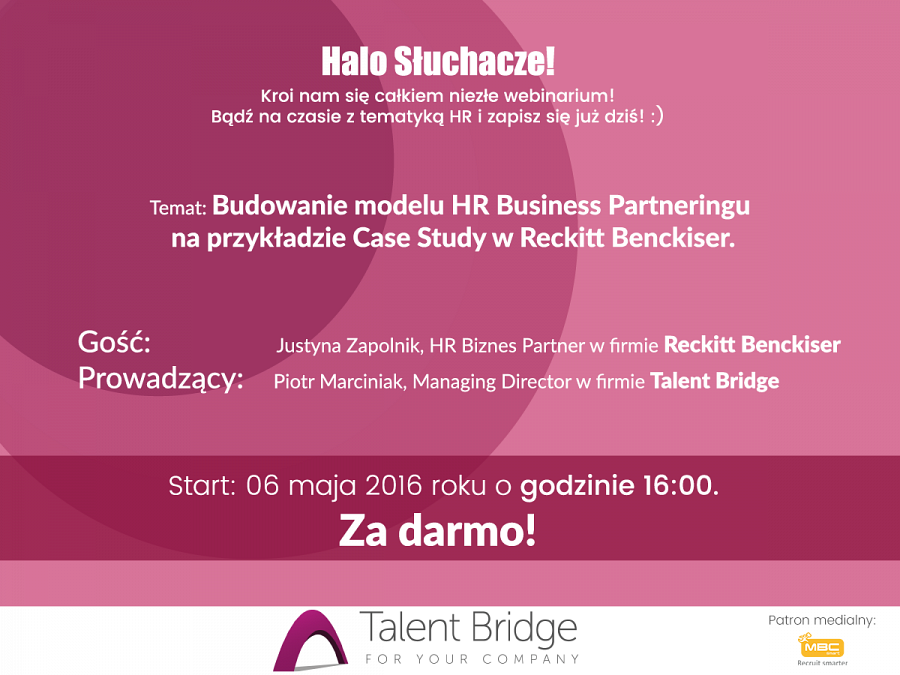 